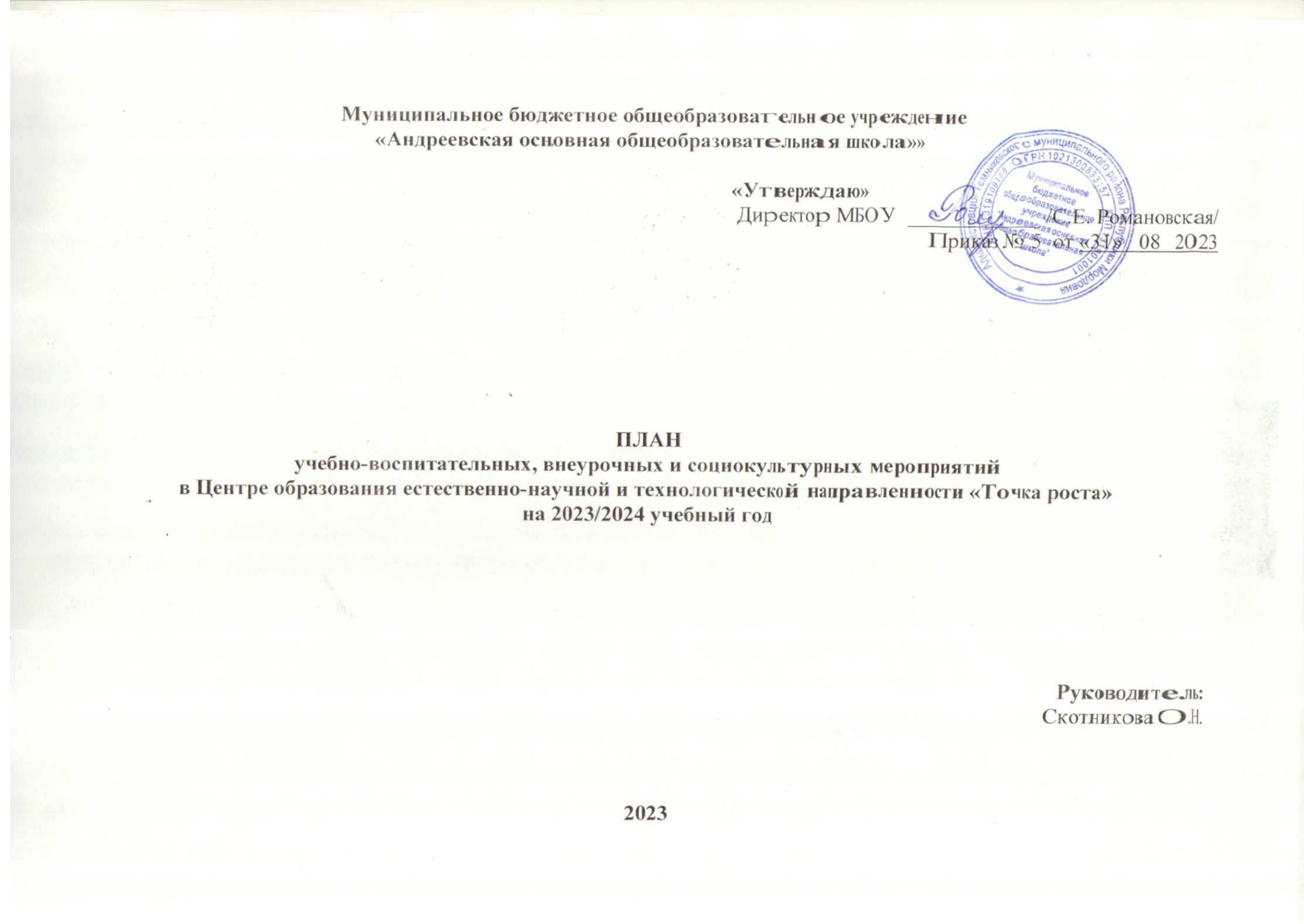 №Наименование мероприятияКраткое содержание мероприятияКатегория участников мероприятияСроки проведения мероприятияОтветственный за реализацию мероприятияМетодическое сопровождение работы центра «Точка роста»Методическое сопровождение работы центра «Точка роста»Методическое сопровождение работы центра «Точка роста»Методическое сопровождение работы центра «Точка роста»Методическое сопровождение работы центра «Точка роста»Методическое сопровождение работы центра «Точка роста»1.1.Методическое совещание «Планирование, утверждение рабочих программ и расписания»Ознакомление с планом, утверждение рабочих программ и расписанияПедагоги школыавгустЗам. дир. по УВР1.2.Планирование работы  центра на 2023-2024 учебный годСоставление и утверждение плана на 2023-2024 учебный годПедагоги-предметникиавгуст педагоги Центра1.3.Реализация общеобразовательных программ по предметным областям «Физика», « Биология», «Химия»Проведение уроков в соответствии с утверждённым расписанием в обновленных кабинетах с использованием нового учебного оборудованияПедагоги-предметникив течение учебного годаМихеева Н.П.Романовская С.Е.1.4Реализация курсов внеурочной деятельностиКурсы внеурочной деятельностиПедагоги дополнительного образованияв течение учебного годаПедагоги центра1.5.Проектная деятельностьРазработка и реализация индивидуальных и групповых проектов, участие в научно - практических конференцияхПедагоги-предметникив течение учебного годаПедагоги центра1.6.Повышение квалификации педагогов Центра образования «Точка Роста»Повышение квалификацииУчителя-предметникиАвгуст-сентябрь 2023Заместитель директора по УВР1.7Отчёт - презентация о работе центра Подведение итогов работы центра за годПодведение итогов работы за год, определение целей и задач на следующий годУчителя-предметникиИюнь 2024Романовская С.Е.II. Учебно-воспитательные мероприятияII. Учебно-воспитательные мероприятияII. Учебно-воспитательные мероприятияII. Учебно-воспитательные мероприятияII. Учебно-воспитательные мероприятияII. Учебно-воспитательные мероприятия2.1.Организация и проведение школьного этапа Всероссийской олимпиады школьниковОрганизация работы с мотивированными обучающимисяобучающиесясентябрь - октябрьПедагоги2.2Участие в конкурсах и конференциях различного уровняОрганизация сотрудничества совместной проектной и исследовательской деятельности школьниковУчителя-предметники, обучающиесяВ течение учебного годаУчителя центра2.3Мастер-классы педагогов центра «Точка роста» по вопросам преподавания физики, химии, биологии с использованием  современного оборудованияПосещение уроков с последующим анализом и самоанализомУчителя-предметникиВ течение учебного годаУчителя центра2.4Реализация сетевых проектовУчастие в проекте «Урок цифры»Участие в проекте «ПроеКТОриЯ»2-9 классыВ течение годаПедагоги ЦентраIII. Воспитательная работаIII. Воспитательная работаIII. Воспитательная работаIII. Воспитательная работаIII. Воспитательная работаIII. Воспитательная работа3.1Лаборатория забавных экспериментов. В ходе проведение опытов знакомить учащихся с элементами физических явлений, свойств.7-9 классыянварьПедагог физики3.2Способы очистки воды. Дистилляция.Экспериментально проводить очистку воды от растворимых примесей. Работа с цифровой лабораторией8,9 классянварьПедагог дополнительного образования3.3Школьная конференция «Первые шаги в науку»Конференция5 – 9 классымартПедагоги центра3.4День ЗемлиУглубление экологических знаний у детей, сформировать экологически-грамотное отношение детей к природе.4 классапрельПедагог центра3.5Всероссийский урок «Победы»Вклад ученых-естествоиспытателей в дело ПобедыобучающиесямайПедагоги Центра3.6Всероссийские акцииЕдиные тематические занятияобучающиесяВ   течение учебного годаПедагоги  центра, обучающиесяIV. Социокультурные мероприятияIV. Социокультурные мероприятияIV. Социокультурные мероприятияIV. Социокультурные мероприятияIV. Социокультурные мероприятияIV. Социокультурные мероприятия4.1.Родительские собранияЗнакомство с Центром «Точка роста»родителиСентябрь- октябрьРуководитель центра4.2.Участие в системе открытых онлайн- уроков«Проектория» Знакомство с профессиями7-9 классыВ течение учебного годаПедагог-организатор Центра4.3.Участие в проектах иакциях Движение первыхРазвитие обучающихся на основе их интересов2-9 классыВ течение учебного годаПедагогический коллектив центра 4.4Размещение информации в социальных сетях о реализации плана работы на базе Центра образования «Точка Роста»Знакомство с мероприятиями и работой центра «Точка роста»Родители, обучающиеся, педагоги центраВ течение учебного годаБелова Е.А.V. Организация профориентации обучающихсяV. Организация профориентации обучающихсяV. Организация профориентации обучающихсяV. Организация профориентации обучающихсяV. Организация профориентации обучающихсяV. Организация профориентации обучающихся5.1.Участие во Всероссийской образовательной акции «ПроеКТОриЯ»Знакомство с профессиямиОбучающиеся7-9 классовВ течение учебного годаРуководитель и педагоги центра